www.reliefweb.int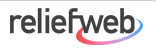 ReliefWeb is a specialized digital service providing reliable and timely information, enabling humanitarian workers to make informed decisions and to plan effective response. ReliefWeb collects and delivers key information, including the latest reports, maps and infographics and videos from trusted sources. It also has job listings and training programs.https://www.humanitarianresponse.info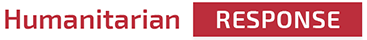 Humanitarian Response is a specialised digital service provided to the community as part of OCHA's responsibility under the Inter-Agency Standing Committee's Operational Guidance on Responsibilities of Cluster/Sectors & OCHA in Information Management. Humanitarian Response aims to be the central website for Information Management tools and services, enabling information exchange among operational responders during either a protracted or sudden onset emergency. http://www.redhum.org/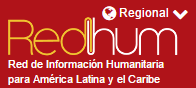 Redhum es la Plataforma Humanitaria en español, que ofrece información actualizada diariamente, de fuentes oficiales, promoviendo el intercambio de información con actores del mismo sector de trabajo contribuyendo a la toma de decisiones en la gestión de desastres.https://humanitarian.id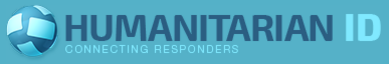 Humanitarian ID is a way to help humanitarian responders find, connect, and collaborate at the time of a humanitarian crisis (protracted or sudden onset).  It is now used as a single sign-in for many of OCHAs platforms.https://data.humdata.org/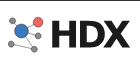 The Humanitarian Data Exchange (HDX) is an open platform for sharing data. HDX includes two categories of data - curated indicators and user-contributed datasets. Curated indicators are comparable across countries and have gone through a quality-control process. https://plan.hpc.tools Response 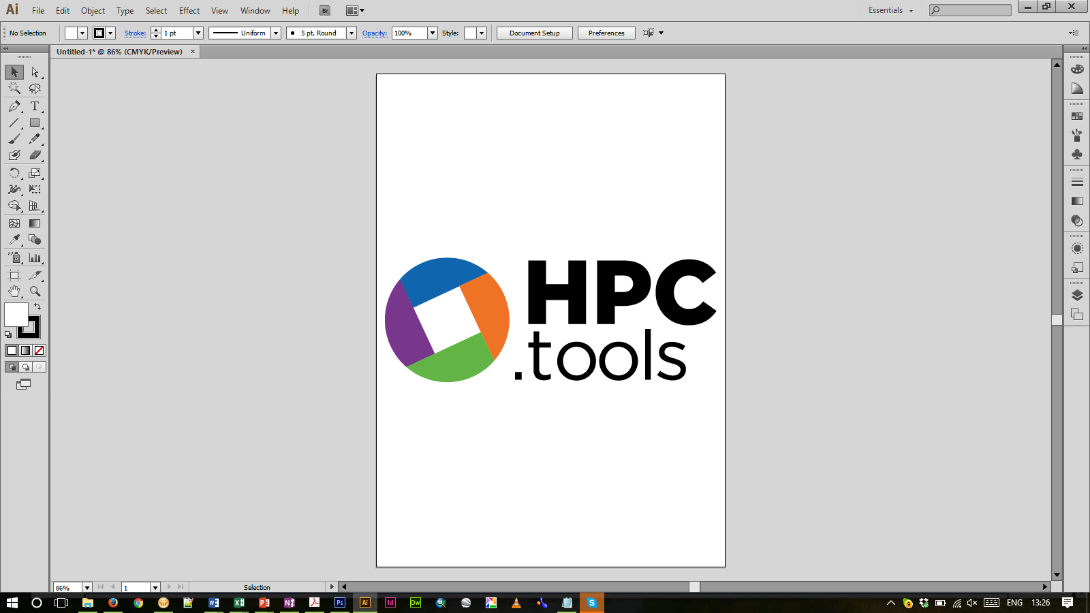 Planning and Monitoring (RPM)Humanitarian Response Planning and Monitoring Tool (RPM) The module facilitates the planning process when the framework is created, and subsequently is used to collect periodic monitoring information from the clusters based on the framework's indicators. It will interface with cluster-level systems where these exist to ensure there isn't duplication of data entry work. https://interagencystandingcommittee.org/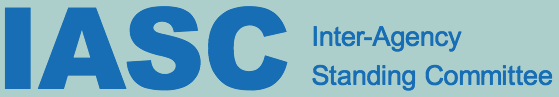 Inter-Agency Standing Committee (IASC) website (not managed by OCHA) includes guidance and resources developed by the IASC on a wide variety of issues.https://fts.unocha.org/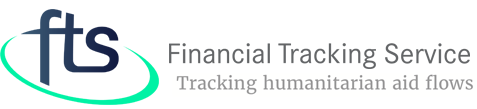 FTS is a centralized source of curated, continuously updated, fully downloadable data and information on humanitarian funding flows. Government donors, UN-administered funds, UN agencies, NGOs and other humanitarian actors and partners exchange data and information with FTS in order to provide:https://ops.unocha.org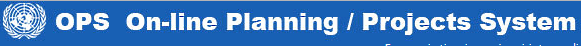 OPS allows organizations in a major crisis to coordinate their implementation responsibilities so as to optimally cover the needs without duplications and with minimal gaps. OPS also allows peer review of funding requests, so that the organizations raise funds cooperatively not competitively. http://www.unocha.org/cerf/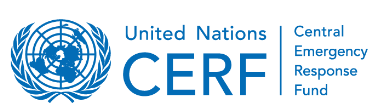 The United Nations Central Emergency Response Fund (CERF) receives voluntary contributions year-round to provide immediate funding for life-saving humanitarian action anywhere in the world.https://oct.unocha.org 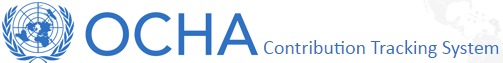 Contribution Tracking System (OCT) is managed by the Donor Relations Section/PRMB in OCHA Geneva. OCT tracks all contributions received from donors to OCHA's annual extra-budget as well as all contributions to 'Specially Designated Contributions' (funds that are managed by OCHA but spent by third parties - including UN agencies and NGOs - for the implementation of humanitarian programmes). OCT tracks contributions from informal 'pipeline', through committed 'pledge' to final payment. It is also the online repository for all donor funding agreements.http://www.inform-index.org/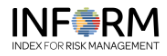 INFORM is a global, objective and transparent tool for understanding the risk of humanitarian crises. It is a collaboration of the Inter-Agency Standing Committee Task Team for Preparedness and Resilience and the European Commission.https://www.humanitarianresponse.info/en/applications/kobotoolbox 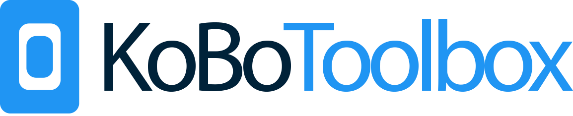 KoBo Toolbox is a free open-source tool for mobile data collection, available to all. It allows you to collect data in the field using mobile devices such as mobile phones or tablets, as well as with paper or computers.https://www.humanitarianresponse.info/en/applications/ir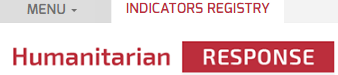 The indicators listed in the registry have been developed by the global clusters.  The registry is a guidance tool for countries to select indicators, and where possible seek standard definitions and applications of those indicators. It lists the principal needs and response monitoring indicators for each cluster and provides a unique identifier, similar to a p-code, for every indicator. The registry offers also search, filter and export functions.https://vosocc.unocha.org/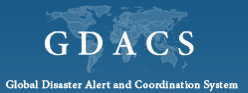 GDACS provides real-time access to web‐based disaster information systems and related coordination tools.GDACS is a cooperation framework under the United Nations umbrella. It includes disaster managers and disaster information systems worldwide and aims at filling the information and coordination gap in the first phase after major disasters. http://gms.unocha.org/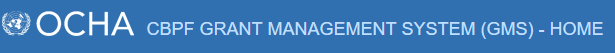 The Grant Management System (GMS) is a standard platform for the management of all Country-based Pooled Funds. Implementing partners use this interface to submit project proposals and reports, and OCHA coordinates project review, monitoring and partner performance The system captures evaluation results, tracks timelines and promotes accountability in humanitarian response. OCHA maintains a system-wide overview of all funds, enabling support and coordination and provides real time fund information for stakeholders.COMING SOON (hopefully!)Data Exploration and Extraction 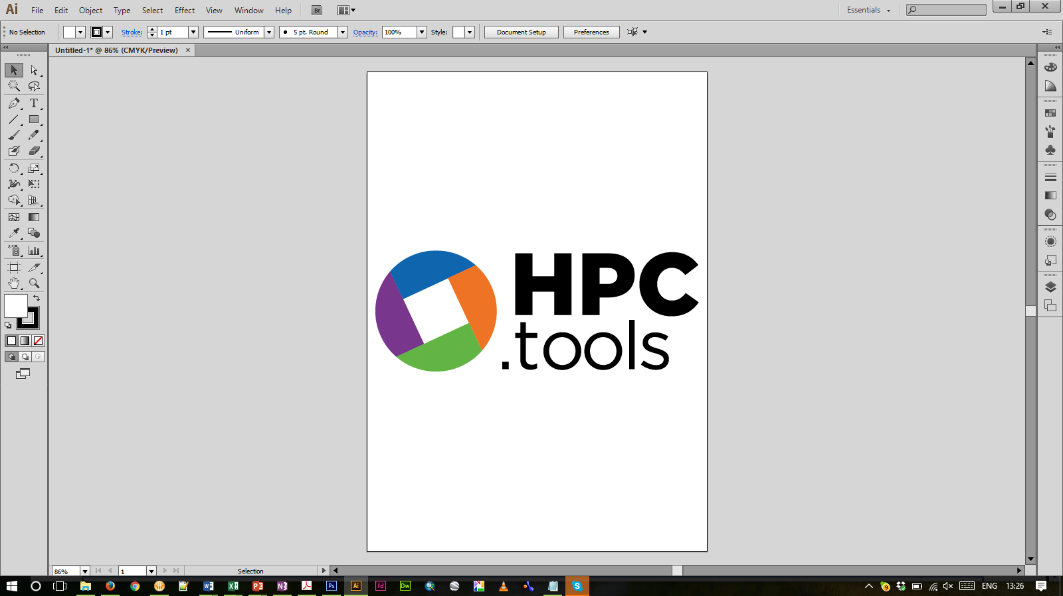 Platform – DEEPThe data exploration and extraction platform (DEEP) is currently under development and will provide a location for data related to the development of a humanitarian needs overview (HNO).  It will be part of the HPC.tools platform.